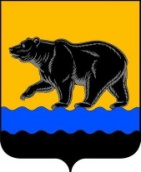 Муниципальное образование город НефтеюганскКООРДИНАЦИОННЫЙ СОВЕТ ПО РАЗВИТИЮ МАЛОГО И СРЕДНЕГО ПРЕДПРИНИМАТЕЛЬСТВА ПРИ АДМИНИСТРАЦИИ ГОРОДА НЕФТЕЮГАНСКАПРОТОКОЛ26.03.2021								                                    № 2ЗАМЕСТИТЕЛЬ ПРЕДСЕДАТЕЛЯ: исполняющий обязанности директора департамента экономического развития администрации города Нефтеюганска Григорьева Светлана АлександровнаСЕКРЕТАРЬ: специалист-эксперт отдела развития предпринимательства и потребительского рынка департамента экономического развития администрации города Нефтеюганска Ильина Юлия ВитальевнаИНФОРМАЦИЯ НАПРАВЛЕНА: ПОВЕСТКА ДНЯ: 1.О дополнении перечня муниципального имущества, предназначенного для передачи во владение и (или) в пользование субъектам малого и среднего предпринимательства и организациям, образующим инфраструктуру поддержки малого и среднего предпринимательства, следующими объектами:Информация предоставлена: Мага Андреем Васильевичем, директором департамента муниципального имущества администрации города Нефтеюганска.1.По первому вопросу:ГОЛОСОВАЛИ: ЗА – единогласно, замечания и предложения отсутствуют.РЕШИЛИ: согласовать дополнение перечня муниципального имущества, предназначенного для передачи во владение и (или) в пользование субъектам малого и среднего предпринимательства и организациям, образующим инфраструктуру поддержки малого и среднего предпринимательства, следующими объектами:Заместитель председателя                          		                     С.А.Шарабарина						          Секретарь 								           Ю.В.ИльинаЛ.Н.Прудиус, И.А.Каск, Д.А.Мироновой, Я.И.Дмитриеву, Н.Г.Проскуряковой, Е.В.Дубровской, И.М.Нетребиной, О.А.Клыченко, А.Н.Родионову, Р.З.Самигулину, А.Н.Фалевичу, С.В.Шокину, О.Ю.Зеленцовой, В.Э.Фридману, А.Б.о.Марданову.Вид объекта имуществаАдрес объекта имуществаКадастровый номер объекта недвижимостиТип и единицы измерения (площадь)Значение типа измерения12345Нежилое помещениеРоссийская Федерация, ХМАО-Югра, г.Нефтеюганск, 1 микрорайон, дом 10, помещение № 486:20:0000059:1670кв.м76,9Земельный участокРоссийская Федерация, ХМАО-Югра, г.Нефтеюганск, ул.Ленина, земельный участок № 1586:20:0000036:337кв.м8 870,0Вид объекта имуществаАдрес объекта имуществаКадастровый номер объекта недвижимостиТип и единицы измерения (площадь)Значение типа измерения12345Нежилое помещениеРоссийская Федерация, ХМАО-Югра, г.Нефтеюганск, 1 микрорайон, дом 10, помещение № 486:20:0000059:1670кв.м76,9Земельный участокРоссийская Федерация, ХМАО-Югра, г.Нефтеюганск, ул.Ленина, земельный участок № 1586:20:0000036:337кв.м8 870,0